Grupa„Słoneczka”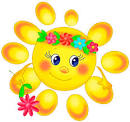 Grudzień tydzień 2Temat tygodnia: „Świąteczny czas”Zamierzania  wychowawczo-dydaktyczne (cele główne):rozwijanie mowyrozwijanie umiejętności wokalnych,rozwijanie sprawności fizycznej,zachęcanie do wypowiadania się na temat zwyczajów świątecznych związanych z Wigilią,rozwijanie sprawności manualnej,kultywowanie tradycji Świąt Bożego Narodzeniawprowadzenie w atmosferę świąt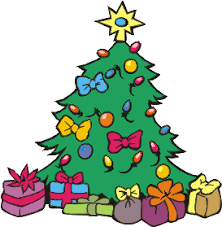 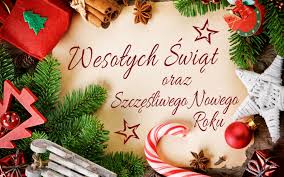 